Муниципальное дошкольное образовательное бюджетное учреждениедетский сад село Амзя городского округа г.Нефтекамск Республики Башкортостан Сценарий развлечения для детей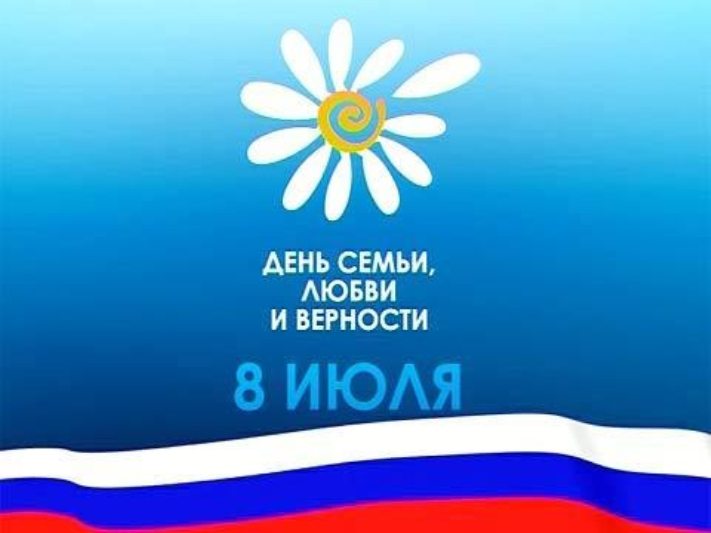 авторКокорина Ольга Николаевна старший воспитатель МДОБУ д/ с села Амзя Республики Башкортостанс.Амзя Республика Башкортостан, 2013 годЦель: воспитывать любовь и уважение к членам семьи; углублять знания о семье как о частичке общества, страны. Развивать воображение, желание рассказывать о своей семьеОборудование : мультфильм «Святые Петр и Февронья Муромские».Разрезанные ромашки.(4-5 штук). Музыка (4 шага, о семье ). Цветные мелки. Воздушные шарики. Скамейки для детей. Проектор, ноутбук, колонки.Ведущий: День Семьи сегодня в мире —
Сколько вас в семье, четыре?
Пусть скорее станет десять:
Больше шума, гама, песен!
Пусть семья растёт, крепчает,
Никогда не огорчает!Дети, день семьи отмечается 8 июля, он посвящён памяти святых князей Муромских Петра и Февронии, которые пронесли любовь и преданность друг другу через всю свою жизнь и умерли в один день и час. Сейчас мы с вами посмотрим о них мультфильм.Ведущий: Ребята, а сейчас давайте поиграем. Символ праздника – ромашка, но она, смотрите, вся рассыпалась, её нужно собрать.Проводится игра под музыку «Собери ромашку» (2 человека).А теперь давайте встанем в круг и будем передавать по кругу сердце называя добрый и ласковый слова о своей семье. Игра « Передай сердечко.»Ведущий:- А сейчас, ребятки, проверим как же вы знаете кто и чем занимается в семье(Детям необходимо ответить на вопросы, тем самым показать знания о распределении обязанностей в семье).Примерные вопросы:- Кто посуду моет?- Кто стул чинит?- Кто носки вяжет?- Кто сказки слушает? и т. д.Ведущий:-Сегодня мы выяснили, что все семьи наши крепкие и дружные. Детский сад тоже можно назвать большой и дружной семьей. Возьмитесь за руки, станьте в большой круг. 
Танец «Вперед 4 шага» Ведущий :-Какие ,вы молодцы, давайте же сегодня на асфальте нарисуем нашу семью или ромашки чтоб всем подарить хорошее настроение и любовь. 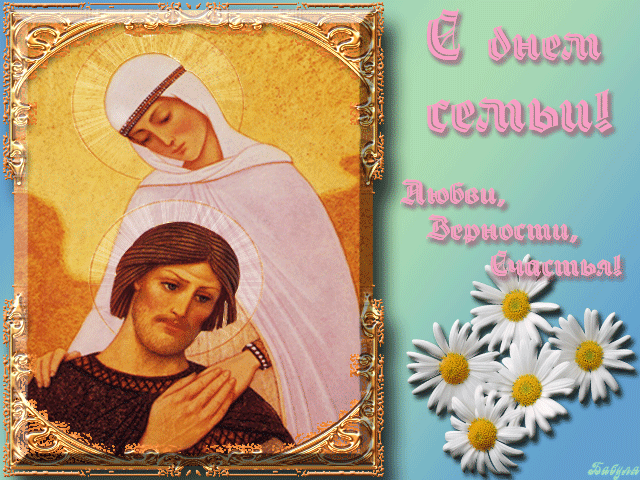 список  литературы1. http://ped-kopilka.ru/blogs/ekaterina-vladimirovna-buneva/scenarii-prazdnika-posvjaschenomu-dnyu-semi.html2. http://vospitatel.com.ua/zaniatia/scenarii/letnii-utrennik.html